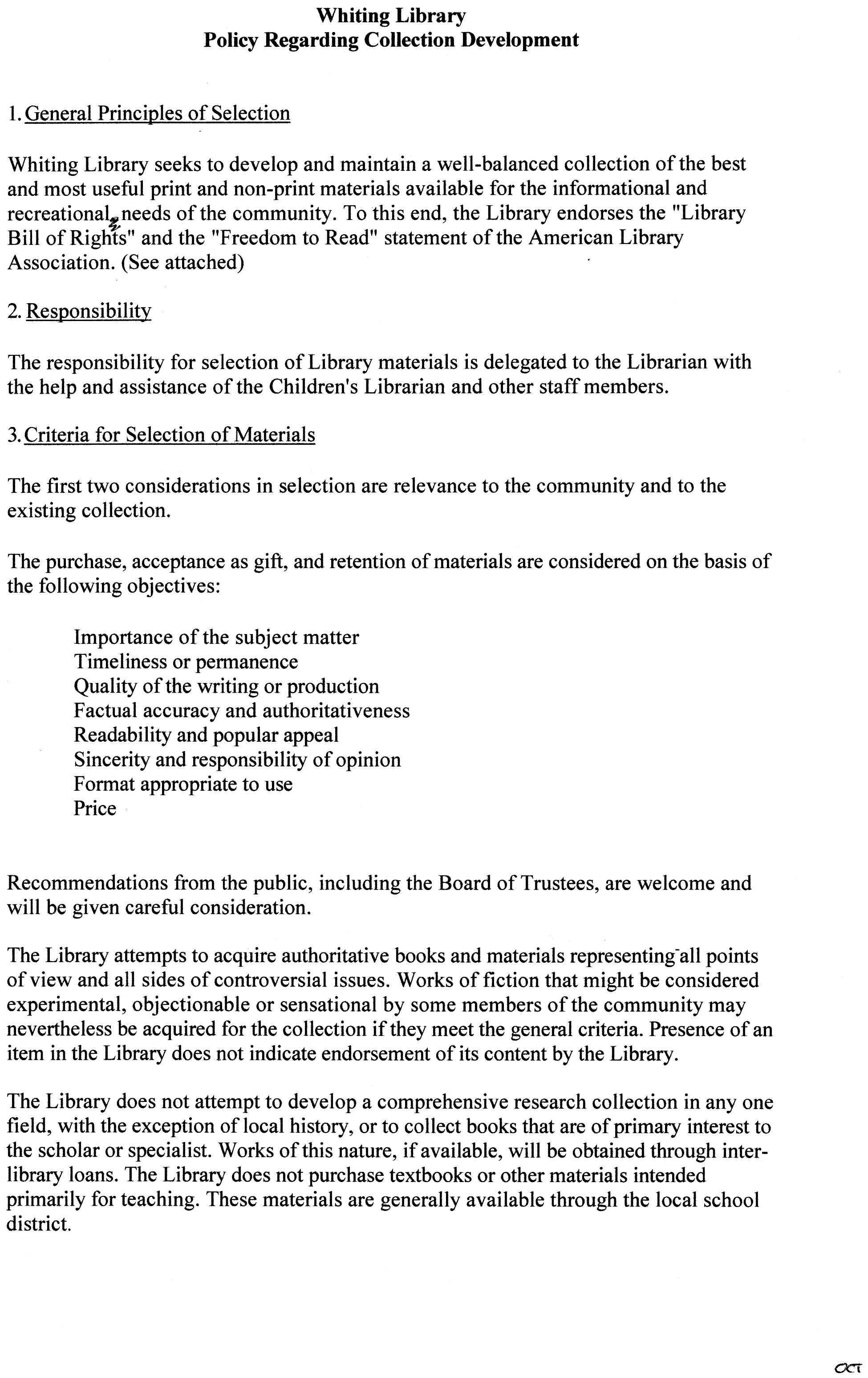 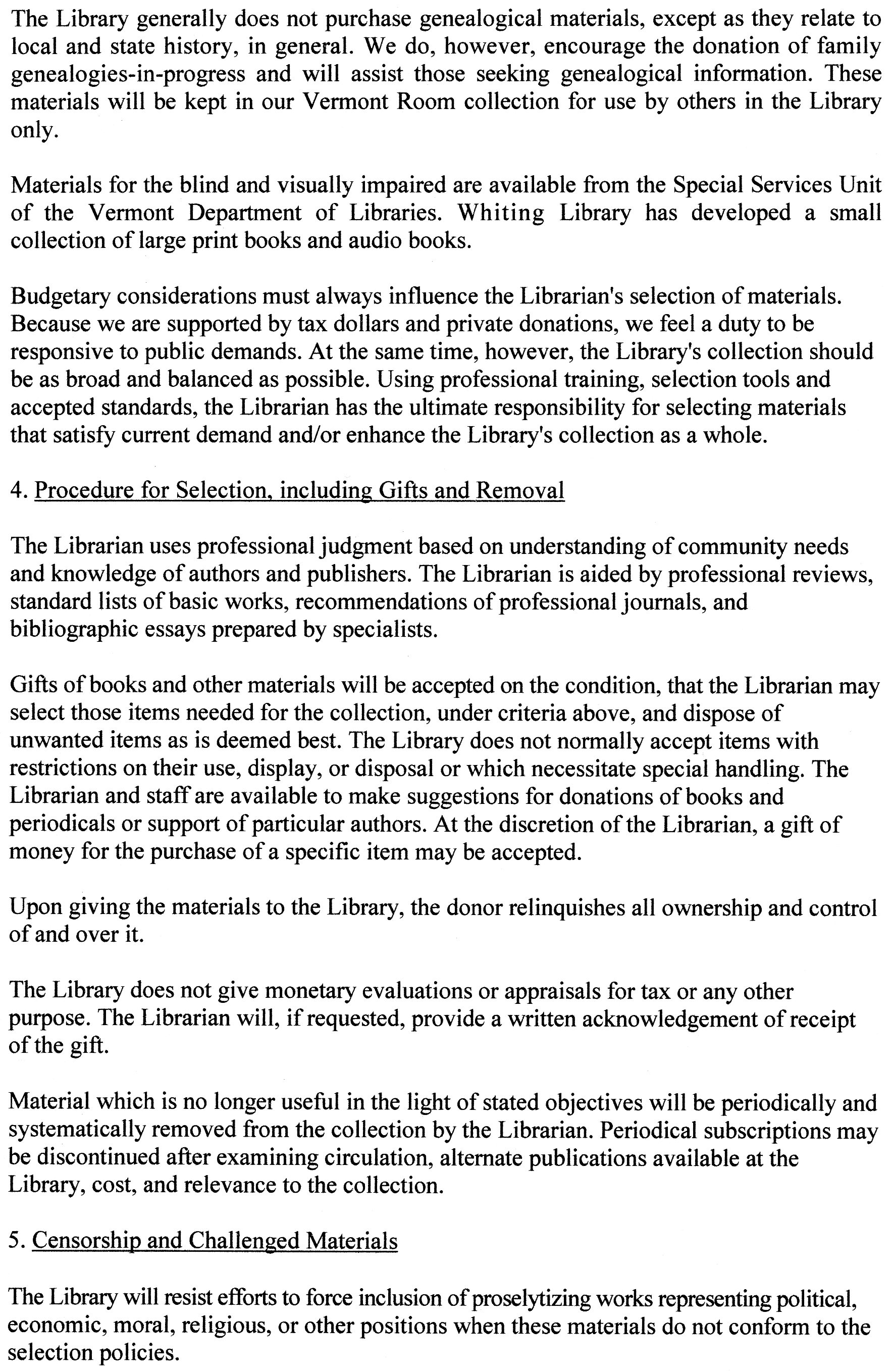 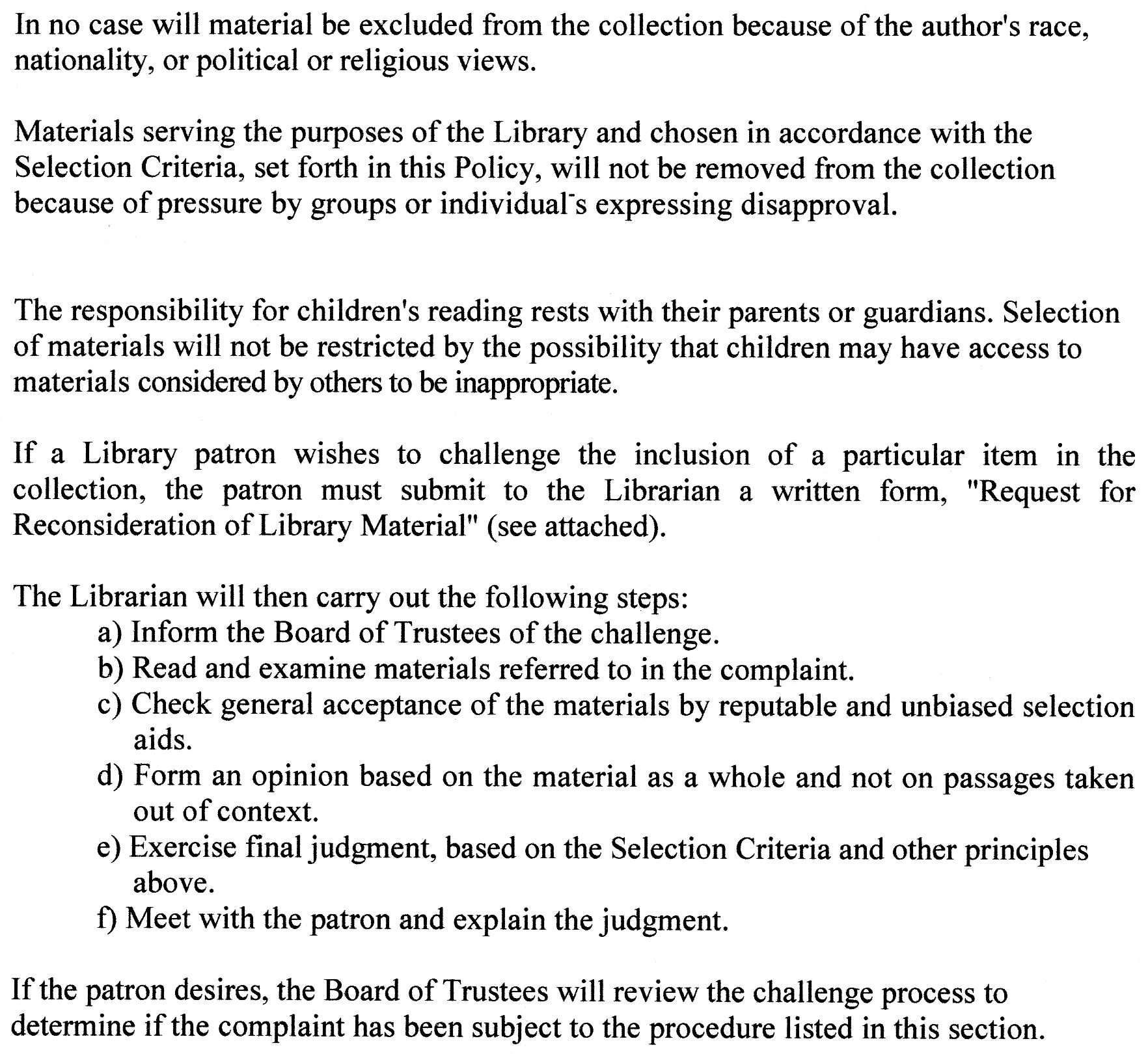 Adopted c2007